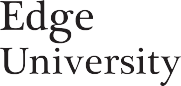 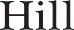 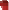 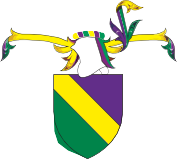 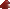 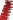 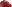 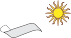 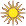 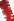 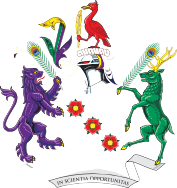 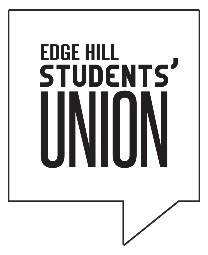 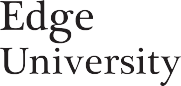 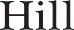 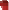 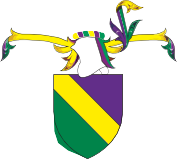 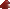 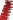 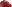 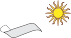 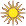 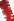 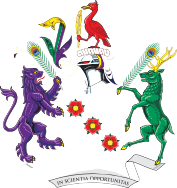 Annual Society Risk AssessmentThis risk assessment is to cover your regular society meetings. For anything beyond this you will need to complete an additional risk assessment per event, please see the events page on the Committee Zone for further information. We have listed the most common hazards and control measures for society meetings below, however, this list is not exhaustive so please ensure you read and adapt any hazards and control measures to reflect your individual society.Ensure all columns are completed and that an society committee member is assigned to action any control measures. **Please complete the risk assessment to the best of your ability, trained Students Union staff will review it before approval and may suggest changes**                                                                                                                                         *Risk Factor / Residual Risk Factor (R) = Likelihood (L) x Consequence (C). Refer to Risk Matrix on final page.									     *Risk Factor / Residual Risk Factor (R) = Likelihood (L) x Consequence (C). Refer to Risk Matrix on final page.   Risk Matrix                                    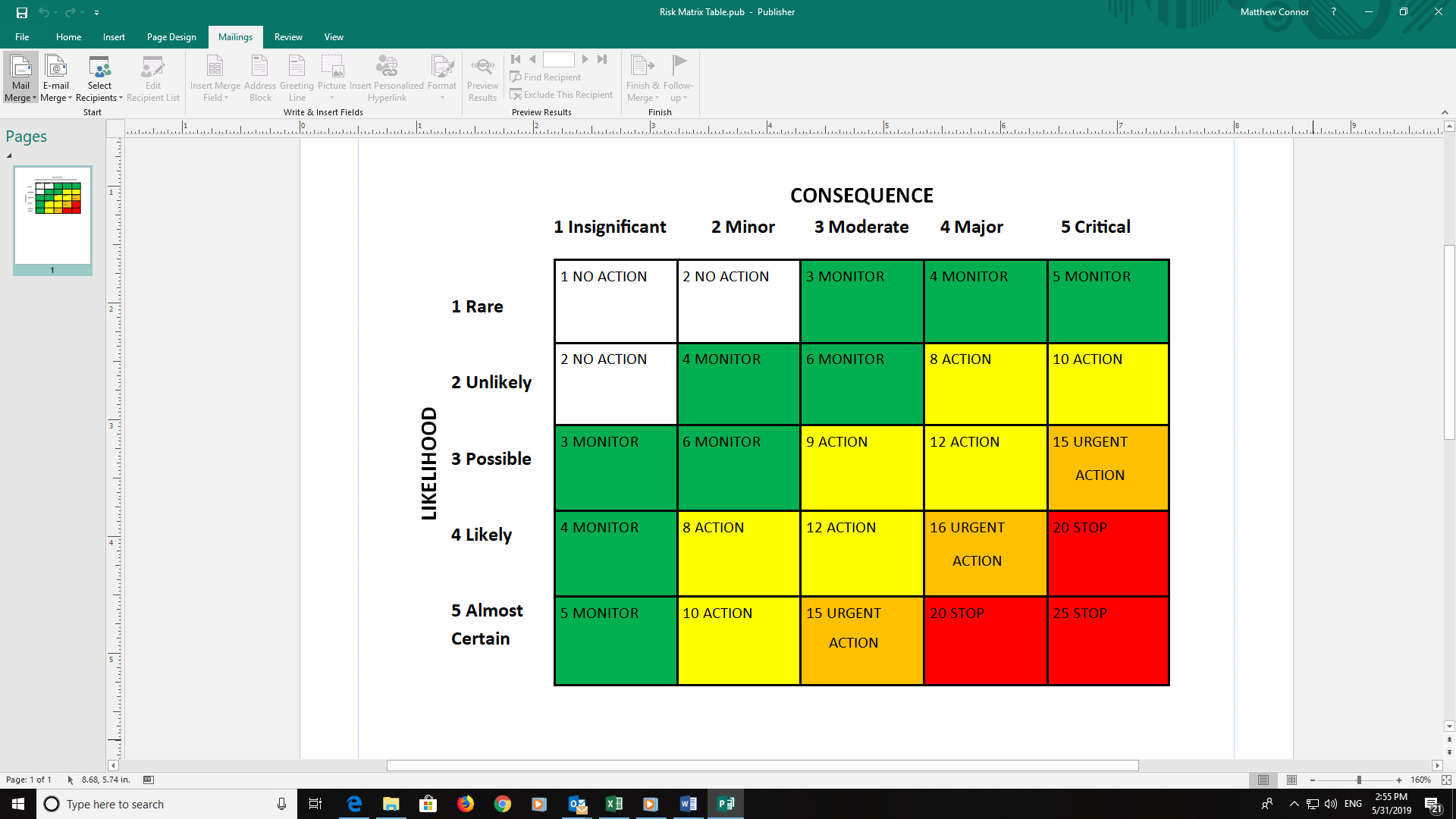 Risk = Likelihood x ConsequenceLikelihood:1   Rare   - this will probably never happen2   Unlikely   - do not expect it to happen / recur but it is possible it may do so3   Possible   - might happen or recur occasionally4   Likely   - will probably happen / recur but it is not a persistent issue5   Almost Certain   - will undoubtedly happen / recur, possibly frequentlyConsequence:1 Insignificant – no or minimal injury / insignificant damage to equipment or property2 Minor – minor damage to property, or minor injury or illness requiring minimal medical intervention3 Moderate - injury requiring medical assistance and could result in time off work, damage to property requiring repair4 Major – major injury or damage to property, leading to prolonged time off work, increased time in hospital, and likely prosecution5 Critical – incident leading to multiple permanent injuries, irreversible health effects, or death. Permanent loss of facility, or persecutionRisk Factor / Residual Risk Factor:NO ACTION (1-2): No further action, but ensure controls are maintained and reviewed MONITOR (3-6): Look to improve at next review or if there is a significant changeACTION (8-12): Improve within a specified timescaleURGENT ACTION (15-16): Take immediate action and stop activity if necessary; maintain existing controls rigorouslySTOP (20-25): Stop activity immediatelyEvent/Activity:E.g. Regular meetingE.g. Regular meetingEvent date and time (if known): E.g. Wednesdays at 3pm – 5pmIf Unknown, please leave blank and complete when confirmedE.g. Wednesdays at 3pm – 5pmIf Unknown, please leave blank and complete when confirmedRisk assessment completed by:(This should be a trained society committee member) Number of People expected:(Approximately)Date risk assessment completed:People Exposed (Staff / Student / Visitor):Who will be there? Who will be there? Who will be there? Society Name:Location of Activity: (Room/Building)E.g. Hub 1If Unknown, please leave blank and complete when confirmedActivity Description:E.g. Watching films, playing board games, discussion groups…E.g. Watching films, playing board games, discussion groups…E.g. Watching films, playing board games, discussion groups…HAZARDPERSONS AT RISKHOW IS PERSON AT RISKEXISTINGCONTROL MEASURESRISK FACTOR*RISK FACTOR*RISK FACTOR*RISK FACTOR*RISK FACTOR*ADDITIONAL CONTROL MEASURESRESIDUAL RISK FACTOR*RESIDUAL RISK FACTOR*RESIDUAL RISK FACTOR*RESIDUAL RISK FACTOR*RESIDUAL RISK FACTOR*Action / by whom?Action / by whenLikelihoodConsequenceConsequenceRiskRisk Likelihood LikelihoodConsequenceRiskRiskList the potential hazards (what has the potential to cause harm) Who might be affected (e.g. society members, or members of the public)Please list the consequences of each hazard, i.e. what harm, damage or loss may result. Already existing risk control measures that prevent harm.Please see risk matrix on the final page of this document for explanation and guidance.Please see risk matrix on the final page of this document for explanation and guidance.Please see risk matrix on the final page of this document for explanation and guidance.Please see risk matrix on the final page of this document for explanation and guidance.Please see risk matrix on the final page of this document for explanation and guidance.Additional measures that can be reasonably put into place to reduce risk.Please see risk matrix on the final page of this document for explanation and guidance.Please see risk matrix on the final page of this document for explanation and guidance.Please see risk matrix on the final page of this document for explanation and guidance.Please see risk matrix on the final page of this document for explanation and guidance.Please see risk matrix on the final page of this document for explanation and guidance.Society/Committee member? Who will ensure this is carried outWhen can this be reasonably put into place? (By next meeting, immediately)Spread of Covid – 19 		Society Members, Students, Visitors to the society meeting area.Anyone who comes into contact with the society may contract Covid-19.Societies to take instruction from the Students’ Union on if in person meetings are allowed to take place – if this is not permitted then meetings must be cancelled or moved online.If permitted Social distancing - Committee members to advice society of this (2 meters recommended distance). Ensure maximum room capacity is adhered to, and one way systems and other measures which are in place on campus.Masks to be worn in buildings in line with University guidance, apart from those with exemptions.All students must comply and should be familiar with the University’s Coronavirus reporting procedure on what to do in the event of symptoms, a positive test, or being in contact with someone who has Covid-19. (https://www.edgehill.ac.uk/studentservices/covid-19/).33339Hand sanitizing and washing is recommended prior to the start of society. Societies to avoid the sharing of any equipment.23336Society CommitteeSlips, trips & fallsSociety Members, Students, Visitors to the society meeting rooms.Somebody could fall over and injure themselves this could lead to bruises / broken bones / sprains / head injuries / back injuries.Bags and coats to be stored in designated area away from walkwaysElectrical wires to be kept away from walkways. Chairs to be kept tucked under tables when not in use.22336Inform University site staff of any damaged flooring, equipment or leaks/spills that could cause a trip or slip hazard.Society Committee member to walk through the activity area prior to the start of the meeting to check for any potential hazards and to ensure there is a clear walkway/space.13333Society CommitteeOutbreak of fire in building/ Emergency which requires evacuation			Society Members, Students, Visitors to the society meeting area.Fire can cause damage, minor Injury, Major Injury and death.Should a fire alarm sound or the society see a fire then all society members should evacuate the building as quickly and safely as possible and follow guidance of University signage and staff/security/emergency services. 225510Prior to the start of the meeting Committee will make themselves aware of the location of nearest fire exit and assembly point and inform members of this.155510Society CommitteeMedical EmergencySociety Members, Students, Visitors to the society meeting rooms Illness or Injury can range from Mild – fatal. In the event of an emergency the society should immediately contact Campus Support by calling 01695 657585 (or dialling 2222 from an internal phone).
You should call Campus Support if urgent first aid is required or if a there has been an accident. In the event of a serious emergency committee will contact the emergency services on 999.11555Advise participants to bring their personal medication to meetings. Society Committee to make themselves aware of the nearest available phone, this may be a personal device. Society members should be given the opportunity to raise any serious health conditions with committee members that may effect their personal wellness or safety during meetings and advise of any appropriate actions that may need to be taken.15555Society CommitteeLifting and Carrying		Society Members, Students, Visitors to the society meeting area.Lifting/moving items can cause minor or major injury to arms, necks, backs and limbs.No lifting or carrying to take place. In the event that items need to be moved the society committee should alert a Students Union staff member who can log a job for assistance by porters.22336Society CommitteeData ProtectionSociety Members.Committee Members have access to member details on Union Cloud (Name, Student Number, email)Information on data protection provided during society training for committee members.22224Committee to ensure digital groups or meetings are password protected. 22224Society CommitteePlatform Security for online Meetings and events.Society Members, Students, any attendees.Potential Unwanted Participants and data could be compromised.Provide a password to all applicants and do not allow the invitation to join the meeting to be transferrable where possible. 22112Society committee will not share any data that is not necessary or password protected.21112Society CommitteeUse of Electrical EquipmentSociety members, Students, anyone using equipment.Electric shocks, eye strain, injury.All electrical equipment used on campus should be in line with University guidance. Committee to ensure no liquids are placed near electrical equipment. Ensure screen is set up to avoid glare, is at eye height where possible.22224Ensure regular breaks when using screens. Committee advised to check over any electrical equipment prior to usage, ensuring wires are secured and that cooling fans are not obstructed, and flammable materials are not in contact with electrical equipment. Committee should also check for general wear and tear and that any electrical equipment used appears to be in good working condition.12222Society CommitteeFood and drinkSociety members, Students, anyone who consumes food or is present.Allergies, Food poisoning, Choking, alcohol related incidentsWe advise no food or drink is consumed during these meetings.44114Talks/discussions/sessions on subjects that could be sensitive or upsetting to some membersSociety Members, Students, Visitors to the society meeting area.Attendees may become upset or distressed by topics/images shown/discussed could result in anxiety, panic attacks and other forms of personal distressMembers may make personal and potentially worrying disclosuresMembers should be advised where possible of content ahead of session by email or social media groups. Should a worrying disclosure take place to the group committee should remind the group to act with confidentiality, information will be give to society committee during training on the steps to follow if you are concerned by another student.22224For sensitive topics content warnings should be given before the conversation, resource (film etc.) begins, allow people time to leave.If the society committee feel any sensitive topics have arisen to signpost attendees to the University wellbeing page for guidance.21112Society CommitteeConflict or violenceSociety Members, Students, Visitors to the society meeting area.Conflict or violence amongst society members could cause emotional distress or physical injury.Any students who wishes to make a complaint about another student should contact the Students’ Union Advice Centre where they will be supported by a trained member of advice staff to explore what the issues are, what options are open to them in terms of resolution and to put in a formal complaint/begin a formal investigation if required. In the event of an emergency situation the society should immediately contact Campus Support by calling 01695 657585 (or dialling 2222 from an internal phone).
You should call Campus Support if urgent first aid is required or if a there has been an accident.33113Society CommitteeWeatherSociety Members, Students, Visitors to the society meeting area.In cases where societies meet outside adverse weather can cause burns, illness, injury, slips and falls.Lead Organizer/society committee to ensure the weather is suitable for the meeting/activity planned for the day, if not the meeting or activity should be cancelled.22224Committee/event lead to warn members prior to attending to prepare for adverse weather by wearing appropriate clothing and footwear.12222Society CommitteeAssessment conclusion:(i.e. have all foreseeable hazards been identified and control measures put in place to ensure that the risk is as low as reasonably practicable, provided all additional control measures identified have been put in place?)YES Signature of Committee Member:Review Date (1 year from now):Name of authorizing SU Staff member:Date Checked: